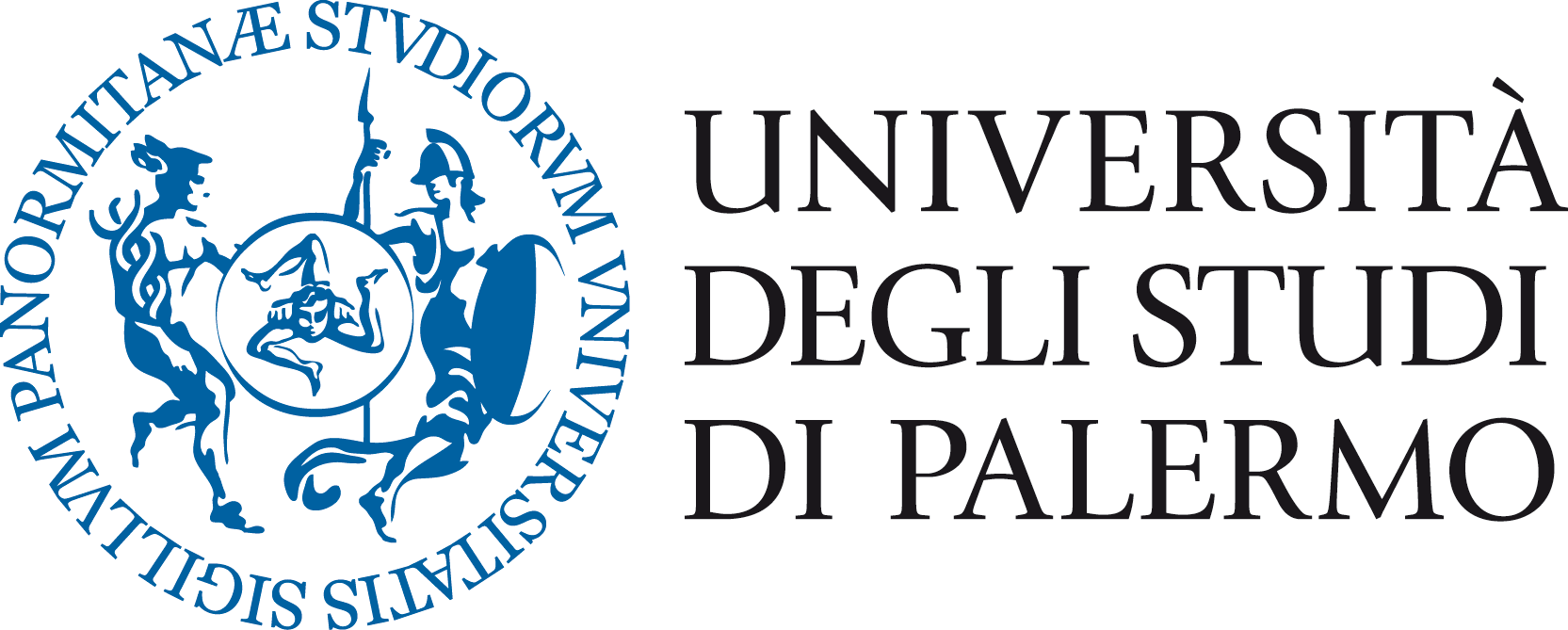 Al Consiglio di Corso di Laurea Magistralein Ingegneria Energetica e NucleareDOMANDA DI ASSEGNAZIONE DITESI DI LAUREA MAGISTRALE IN INGEGNERIA ENERGETICA E NUCLEAREIl/la sottoscritto/aIl/la sottoscritto/aIl/la sottoscritto/aIl/la sottoscritto/aCognome NomeCognome NomeCognome NomeCognome NomeCognome NomeCognome NomeCognome NomeCognome NomeCognome NomeCognome NomeCognome NomeCognome NomeCognome Nomenato/a anato/a ailComune e ProvinciaComune e ProvinciaComune e ProvinciaComune e ProvinciaComune e ProvinciaComune e ProvinciaComune e ProvinciaComune e ProvinciaComune e ProvinciaComune e ProvinciaComune e Provincia(GG/MM/AAAA)(GG/MM/AAAA)(GG/MM/AAAA)residente inresidente inresidente inComune e Provincia di ResidenzaComune e Provincia di ResidenzaComune e Provincia di ResidenzaComune e Provincia di ResidenzaComune e Provincia di ResidenzaComune e Provincia di ResidenzaComune e Provincia di ResidenzaComune e Provincia di ResidenzaComune e Provincia di ResidenzaComune e Provincia di ResidenzaComune e Provincia di ResidenzaComune e Provincia di ResidenzaComune e Provincia di ResidenzaComune e Provincia di ResidenzaIndirizzo di residenza (via/piazza, numero civico)Indirizzo di residenza (via/piazza, numero civico)Indirizzo di residenza (via/piazza, numero civico)Indirizzo di residenza (via/piazza, numero civico)Indirizzo di residenza (via/piazza, numero civico)Indirizzo di residenza (via/piazza, numero civico)Indirizzo di residenza (via/piazza, numero civico)Indirizzo di residenza (via/piazza, numero civico)Indirizzo di residenza (via/piazza, numero civico)Indirizzo di residenza (via/piazza, numero civico)Indirizzo di residenza (via/piazza, numero civico)Indirizzo di residenza (via/piazza, numero civico)Indirizzo di residenza (via/piazza, numero civico)Indirizzo di residenza (via/piazza, numero civico)Indirizzo di residenza (via/piazza, numero civico)Indirizzo di residenza (via/piazza, numero civico)Indirizzo di residenza (via/piazza, numero civico)domiciliato/a indomiciliato/a indomiciliato/a inComune e Provincia di Domicilio (da non compilare se coincide con la residenza)Comune e Provincia di Domicilio (da non compilare se coincide con la residenza)Comune e Provincia di Domicilio (da non compilare se coincide con la residenza)Comune e Provincia di Domicilio (da non compilare se coincide con la residenza)Comune e Provincia di Domicilio (da non compilare se coincide con la residenza)Comune e Provincia di Domicilio (da non compilare se coincide con la residenza)Comune e Provincia di Domicilio (da non compilare se coincide con la residenza)Comune e Provincia di Domicilio (da non compilare se coincide con la residenza)Comune e Provincia di Domicilio (da non compilare se coincide con la residenza)Comune e Provincia di Domicilio (da non compilare se coincide con la residenza)Comune e Provincia di Domicilio (da non compilare se coincide con la residenza)Comune e Provincia di Domicilio (da non compilare se coincide con la residenza)Comune e Provincia di Domicilio (da non compilare se coincide con la residenza)Comune e Provincia di Domicilio (da non compilare se coincide con la residenza)Indirizzo del domicilio (via/piazza, numero civico) (da non compilare se coincide con la residenza)Indirizzo del domicilio (via/piazza, numero civico) (da non compilare se coincide con la residenza)Indirizzo del domicilio (via/piazza, numero civico) (da non compilare se coincide con la residenza)Indirizzo del domicilio (via/piazza, numero civico) (da non compilare se coincide con la residenza)Indirizzo del domicilio (via/piazza, numero civico) (da non compilare se coincide con la residenza)Indirizzo del domicilio (via/piazza, numero civico) (da non compilare se coincide con la residenza)Indirizzo del domicilio (via/piazza, numero civico) (da non compilare se coincide con la residenza)Indirizzo del domicilio (via/piazza, numero civico) (da non compilare se coincide con la residenza)Indirizzo del domicilio (via/piazza, numero civico) (da non compilare se coincide con la residenza)Indirizzo del domicilio (via/piazza, numero civico) (da non compilare se coincide con la residenza)Indirizzo del domicilio (via/piazza, numero civico) (da non compilare se coincide con la residenza)Indirizzo del domicilio (via/piazza, numero civico) (da non compilare se coincide con la residenza)Indirizzo del domicilio (via/piazza, numero civico) (da non compilare se coincide con la residenza)Indirizzo del domicilio (via/piazza, numero civico) (da non compilare se coincide con la residenza)Indirizzo del domicilio (via/piazza, numero civico) (da non compilare se coincide con la residenza)Indirizzo del domicilio (via/piazza, numero civico) (da non compilare se coincide con la residenza)Indirizzo del domicilio (via/piazza, numero civico) (da non compilare se coincide con la residenza)tel.cel.e-maile-mailRecapito telefonico fissoRecapito telefonico fissoRecapito telefonico fissoRecapito telefonico mobileRecapito telefonico mobileRecapito telefonico mobileIndirizzo e-mailIndirizzo e-mailIndirizzo e-mailIndirizzo e-mailIndirizzo e-mailIndirizzo e-mailIndirizzo e-mailmatr. N.matr. N.iscritto aliscritto al in corso /  fuori corso in corso /  fuori corso in corso /  fuori corso in corso /  fuori corso in corso /  fuori corsoNumero di matricolaNumero di matricolaNumero di matricola[1/2]Barrare la voce di interesseBarrare la voce di interesseBarrare la voce di interesseBarrare la voce di interesseBarrare la voce di interessechiede di avere assegnata la Tesi di Laurea chiede di avere assegnata la Tesi di Laurea chiede di avere assegnata la Tesi di Laurea chiede di avere assegnata la Tesi di Laurea chiede di avere assegnata la Tesi di Laurea chiede di avere assegnata la Tesi di Laurea chiede di avere assegnata la Tesi di Laurea chiede di avere assegnata la Tesi di Laurea chiede di avere assegnata la Tesi di Laurea chiede di avere assegnata la Tesi di Laurea chiede di avere assegnata la Tesi di Laurea chiede di avere assegnata la Tesi di Laurea chiede di avere assegnata la Tesi di Laurea chiede di avere assegnata la Tesi di Laurea chiede di avere assegnata la Tesi di Laurea chiede di avere assegnata la Tesi di Laurea chiede di avere assegnata la Tesi di Laurea Inserire il titolo della Tesi Inserire il titolo della Tesi Inserire il titolo della Tesi Inserire il titolo della Tesi Inserire il titolo della Tesi Inserire il titolo della Tesi Inserire il titolo della Tesi Inserire il titolo della Tesi Inserire il titolo della Tesi Inserire il titolo della Tesi Inserire il titolo della Tesi Inserire il titolo della Tesi Inserire il titolo della Tesi Inserire il titolo della Tesi Inserire il titolo della Tesi Inserire il titolo della Tesi Inserire il titolo della Tesi di cui sarà relatore il Prof.di cui sarà relatore il Prof.di cui sarà relatore il Prof.di cui sarà relatore il Prof.di cui sarà relatore il Prof.Inserire il nome del Relatore della TesiInserire il nome del Relatore della TesiInserire il nome del Relatore della TesiInserire il nome del Relatore della TesiInserire il nome del Relatore della TesiInserire il nome del Relatore della TesiInserire il nome del Relatore della TesiInserire il nome del Relatore della TesiInserire il nome del Relatore della TesiInserire il nome del Relatore della TesiInserire il nome del Relatore della TesiInserire il nome del Relatore della TesiInserire il nome del Relatore della TesiInserire il nome del Relatore della TesiInserire il nome del Relatore della TesiInserire il nome del Relatore della TesiInserire il nome del Relatore della Tesie correlatore/ie correlatore/ie correlatore/ie correlatore/ie correlatore/iInserire il nome del/degli eventuale/i correlatore/i della TesiInserire il nome del/degli eventuale/i correlatore/i della TesiInserire il nome del/degli eventuale/i correlatore/i della TesiInserire il nome del/degli eventuale/i correlatore/i della TesiInserire il nome del/degli eventuale/i correlatore/i della TesiInserire il nome del/degli eventuale/i correlatore/i della TesiInserire il nome del/degli eventuale/i correlatore/i della TesiInserire il nome del/degli eventuale/i correlatore/i della TesiInserire il nome del/degli eventuale/i correlatore/i della TesiInserire il nome del/degli eventuale/i correlatore/i della TesiInserire il nome del/degli eventuale/i correlatore/i della TesiInserire il nome del/degli eventuale/i correlatore/i della TesiInserire il nome del/degli eventuale/i correlatore/i della TesiInserire il nome del/degli eventuale/i correlatore/i della TesiInserire il nome del/degli eventuale/i correlatore/i della TesiInserire il nome del/degli eventuale/i correlatore/i della TesiInserire il nome del/degli eventuale/i correlatore/i della Tesipresunta sessione di laureapresunta sessione di laureapresunta sessione di laureapresunta sessione di laureapresunta sessione di laurea Estiva /  Autunnale /  Straordinaria dell’A.A. 20XX/20XX Estiva /  Autunnale /  Straordinaria dell’A.A. 20XX/20XX Estiva /  Autunnale /  Straordinaria dell’A.A. 20XX/20XX Estiva /  Autunnale /  Straordinaria dell’A.A. 20XX/20XX Estiva /  Autunnale /  Straordinaria dell’A.A. 20XX/20XX Estiva /  Autunnale /  Straordinaria dell’A.A. 20XX/20XX Estiva /  Autunnale /  Straordinaria dell’A.A. 20XX/20XX Estiva /  Autunnale /  Straordinaria dell’A.A. 20XX/20XX Estiva /  Autunnale /  Straordinaria dell’A.A. 20XX/20XX Estiva /  Autunnale /  Straordinaria dell’A.A. 20XX/20XX Estiva /  Autunnale /  Straordinaria dell’A.A. 20XX/20XX Estiva /  Autunnale /  Straordinaria dell’A.A. 20XX/20XXdatadatavisto del relatorefirma dello studentedelibera del CCS del